Nom : ______Corrigé_______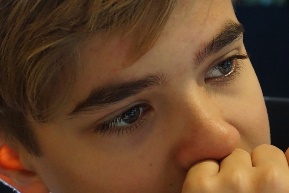 Cours 61 : Trouver des mesures d’angles à l’aide des relations entre les anglesLes angles complémentairesCe sont des angles dont __la somme__ des mesures est égale à __90o___.                      A                                        1                                                                                                      2                                                                                                             B             C                                                                              Les angles supplémentairesCe sont des angles dont la somme des mesures est égale à 180o.                                D                                                                                            1        2                                                                                                A           B             C                                                                                     Les angles opposés par le sommetCe sont des angles formés par deux droites sécantes. Ce ne sont pas des angles adjacents. Les angles opposés par le sommet sont isométriques (__de même mesure___).                                       4                             1                   3                                       2Les angles seront __________, si les __________________________________________. alternes-internes                    alternes-externes                              correspondants                                                                           1          2                                                              1         2     1            2                                                                                                                                      3          4              3          4                                                                                                                                      5         6                                                                                         3           4                                                             7           8Ici, les deux droites coupées par la sécante sont parallèles. À partir d’une seule mesure, tu peux trouver la mesure des angles suivants.                                                 45o   1           5                                                                 2         6                                                                            3         7                                                                                  4          8m 2 = __135o____, car  1 et  2 sont ___supplémentaires____________.m 4 = __135o____, car  2 et  4 sont ___correspondants_____________.m 7 = __135o____, car  4 et  7 sont ___opposés par le sommet_______.m 8 = ___45o____, car  1 et  8 sont ___alternes-externes____________.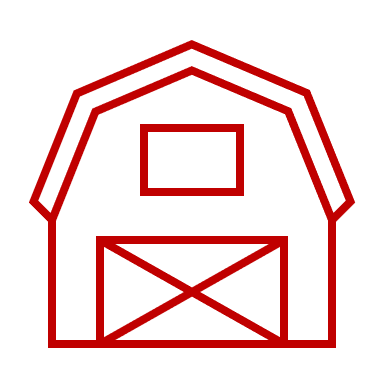 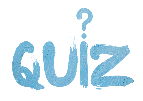                                              3           4                              1             2Super!